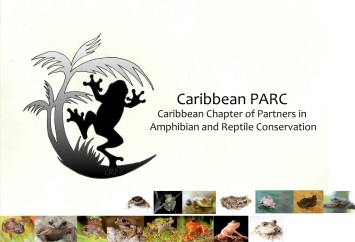 Junte científico por la conservación de los anfibios y reptiles del CaribePrimera conferencia caribeña de especialistas en herpetología; una esperanza para la protección de especies.Puerto Rico dice presente y constituye la delegación más amplia durante el lanzamiento de CaribPARC 2015 Mayagüez, PR (1/30/2015)- Con el propósito de compartir resultados de investigaciones enfocadas en la conservación de la herpetofauna del Caribe, un nutrido grupo de especialistas en anfibios y reptiles se reunirá en la ciudad de Santo Domingo en la República Dominicana durante la segunda semana de marzo del año en curso.  La reunión que consistirá de dos días de conferencias y grupos de trabajo será el foro en el  que  científicos de Puerto Rico, República Dominicana, Haití, Islas Vírgenes y Estados Unidos entre otros, expondrán sus trabajos de investigación. La reunión multinacional será además el lanzamiento del capítulo del Caribe del grupo Aliados para la Conservación de Anfibios y Reptiles (PARC, por sus siglas en inglés). CaribPARC es organizado por el especialista en conservación de anfibios e investigador del Zoológico de Filadelfia, Dr. Carlos C. Martínez Rivera y la herpetóloga Jennifer Stabile, supervisora de conservación del Zoológico de San Antonio. Esta iniciativa cuenta con el apoyo del Ministerio de Medio Ambiente de la República Dominicana bajo el auspicio del Museo Nacional de Historia Natural de Santo Domingo. Como aliado estratégico local hace su aporte Grupo Jaragua. CaribPARC contará además con el apoyo del prestigioso  Durrell Wildlife Conservation Trust en Jersey, Reino Unido bajo la dirección del biólogo Jeff Dawson. Durante el junte académico se presentarán resultados de investigaciones que involucran el estado de especies endémicas e introducidas en Puerto Rico, como es el caso de la Boa constrictor y su efecto en el declive de poblaciones del culebrón o Boa de Puerto Rico. Cabe destacar que la participación de investigadores puertorriqueños será la más amplia en la reunión que se realizará anualmente y tendrá como sede el oeste de la Isla del Encanto en el 2016.- “Somos muchos los puertorriqueños que estamos trabajando en proyectos de investigación enfocados en la conservación de especies que están en peligro o peligro crítico de desaparecer para siempre. Nuestras investigaciones evidencian que las acciones del ser humano continúan poniendo en detrimento las poblaciones de emblemas culturales como es el coquí en la Isla. Somos nosotros, los ciudadanos, científicos o no, los que tenemos que hacer un alto y detente a la fragmentación y destrucción de hábitat” dijo Martínez Rivera.  El ecólogo enfatizó en que el Caribe es un “punto caliente” de endemismo de anfibios y reptiles, albergando a más de 750 especies. En esta ocasión Puerto Rico estará representado por el Dr. Alberto Puente, especialista en ecología de la Boa de PR, la Dra. Sondra Vega quien presentará su investigación sobre el uso de isotopos en estudios de ecología, el joven biólogo y director de la página de Internet “Salvemos los coquíes”, Billy Santiago Merced, quien tendrá a su cargo el área de educación ambiental. También se expondrán los trabajos de las biólogas estadounidenses Jen Stabile y Nicole Angeli, enfocados en cría en cautiverio de siete especies de Elutherodactylus spp y ecología de siguanas (género Ameiva), respectivamente. Asimismo se dará a conocer importante información sobre los planes de manejo en áreas claves para la biodiversidad en la Hispaniola. CaribPARC tendrá la visita especial de una delegación de Haití, país que despunta con paso firme en iniciativas de conservación y protección de biodiversidad. La vecina isla estará representada por la Sociedad Audubon Haiti, la organización no gubernamental líder en la implementación de planes de conservación. La reunión de apertura se llevará a cabo en el anfiteatro del Museo Nacional de Historia Natural de Santo Domingo el jueves 12 de marzo de 2015.  CaribPARC es la oportunidad de trabajar en equipo para lograr más y mejores resultados. La naturaleza nos está dando un mensaje claro y contundente: lo que no se protege, se pierde y para siempre. Contacto: Carolina Rodríguez PlazaCoordinadora de Comunicaciones redcomueco@gmail.com 787|237-2294www.conservaciondeanfibios.org @RSCEC 